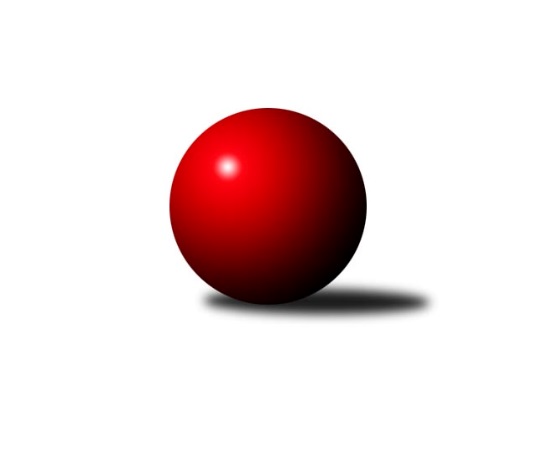 Č.16Ročník 2014/2015	16.7.2024 Krajský přebor OL  2014/2015Statistika 16. kolaTabulka družstev:		družstvo	záp	výh	rem	proh	skore	sety	průměr	body	plné	dorážka	chyby	1.	TJ Kovohutě Břidličná ˝A˝	16	13	0	3	87.5 : 40.5 	(115.5 : 76.5)	2517	26	1737	780	34.1	2.	KK Šumperk ˝B˝	16	11	0	5	76.0 : 52.0 	(104.0 : 88.0)	2479	22	1722	757	36.4	3.	TJ Sokol Mohelnice	16	10	2	4	71.0 : 57.0 	(105.0 : 87.0)	2441	22	1707	735	41.7	4.	TJ Kovohutě Břidličná ˝B˝	16	9	1	6	70.5 : 57.5 	(107.5 : 84.5)	2405	19	1684	720	36.4	5.	KK Zábřeh  ˝C˝	16	8	3	5	68.5 : 59.5 	(93.5 : 98.5)	2407	19	1693	714	42.7	6.	KKŽ Šternberk ˝A˝	16	9	0	7	70.0 : 58.0 	(106.0 : 86.0)	2378	18	1677	701	51.9	7.	KK Jiskra Rýmařov ˝B˝	16	6	2	8	62.0 : 66.0 	(98.5 : 93.5)	2431	14	1700	731	43.7	8.	TJ Horní Benešov ˝C˝	16	7	0	9	60.0 : 68.0 	(86.5 : 105.5)	2412	14	1685	727	48.9	9.	KK PEPINO Bruntál	16	6	0	10	58.0 : 70.0 	(84.0 : 108.0)	2366	12	1665	701	51.8	10.	TJ Tatran Litovel	16	6	0	10	57.0 : 71.0 	(84.5 : 107.5)	2346	12	1636	710	41.9	11.	SKK Jeseník ˝B˝	16	4	0	12	45.5 : 82.5 	(84.0 : 108.0)	2355	8	1655	700	43.9	12.	TJ Horní Benešov ˝D˝	16	3	0	13	42.0 : 86.0 	(83.0 : 109.0)	2360	6	1654	707	48.8Tabulka doma:		družstvo	záp	výh	rem	proh	skore	sety	průměr	body	maximum	minimum	1.	TJ Kovohutě Břidličná ˝A˝	8	7	0	1	44.5 : 19.5 	(61.0 : 35.0)	2420	14	2486	2351	2.	KK Zábřeh  ˝C˝	8	7	0	1	44.5 : 19.5 	(56.0 : 40.0)	2495	14	2537	2463	3.	KK Šumperk ˝B˝	8	7	0	1	42.5 : 21.5 	(56.5 : 39.5)	2468	14	2533	2372	4.	TJ Kovohutě Břidličná ˝B˝	8	6	1	1	45.0 : 19.0 	(61.0 : 35.0)	2443	13	2489	2376	5.	KKŽ Šternberk ˝A˝	8	6	0	2	44.0 : 20.0 	(61.5 : 34.5)	2401	12	2523	2281	6.	TJ Sokol Mohelnice	8	5	2	1	37.5 : 26.5 	(51.5 : 44.5)	2609	12	2673	2538	7.	KK PEPINO Bruntál	8	5	0	3	41.0 : 23.0 	(53.0 : 43.0)	2231	10	2290	2156	8.	TJ Horní Benešov ˝C˝	8	5	0	3	35.5 : 28.5 	(48.0 : 48.0)	2471	10	2545	2349	9.	KK Jiskra Rýmařov ˝B˝	8	4	1	3	35.0 : 29.0 	(51.5 : 44.5)	2461	9	2518	2416	10.	TJ Tatran Litovel	8	4	0	4	34.0 : 30.0 	(49.5 : 46.5)	2486	8	2550	2411	11.	SKK Jeseník ˝B˝	8	4	0	4	31.0 : 33.0 	(47.5 : 48.5)	2476	8	2566	2370	12.	TJ Horní Benešov ˝D˝	8	3	0	5	26.0 : 38.0 	(47.0 : 49.0)	2384	6	2464	2277Tabulka venku:		družstvo	záp	výh	rem	proh	skore	sety	průměr	body	maximum	minimum	1.	TJ Kovohutě Břidličná ˝A˝	8	6	0	2	43.0 : 21.0 	(54.5 : 41.5)	2513	12	2601	2390	2.	TJ Sokol Mohelnice	8	5	0	3	33.5 : 30.5 	(53.5 : 42.5)	2421	10	2576	2204	3.	KK Šumperk ˝B˝	8	4	0	4	33.5 : 30.5 	(47.5 : 48.5)	2481	8	2569	2395	4.	KKŽ Šternberk ˝A˝	8	3	0	5	26.0 : 38.0 	(44.5 : 51.5)	2375	6	2489	2087	5.	TJ Kovohutě Břidličná ˝B˝	8	3	0	5	25.5 : 38.5 	(46.5 : 49.5)	2407	6	2541	2179	6.	KK Jiskra Rýmařov ˝B˝	8	2	1	5	27.0 : 37.0 	(47.0 : 49.0)	2427	5	2568	2146	7.	KK Zábřeh  ˝C˝	8	1	3	4	24.0 : 40.0 	(37.5 : 58.5)	2395	5	2634	2279	8.	TJ Horní Benešov ˝C˝	8	2	0	6	24.5 : 39.5 	(38.5 : 57.5)	2405	4	2549	2305	9.	TJ Tatran Litovel	8	2	0	6	23.0 : 41.0 	(35.0 : 61.0)	2323	4	2427	2148	10.	KK PEPINO Bruntál	8	1	0	7	17.0 : 47.0 	(31.0 : 65.0)	2385	2	2455	2317	11.	TJ Horní Benešov ˝D˝	8	0	0	8	16.0 : 48.0 	(36.0 : 60.0)	2357	0	2558	2107	12.	SKK Jeseník ˝B˝	8	0	0	8	14.5 : 49.5 	(36.5 : 59.5)	2338	0	2536	2081Tabulka podzimní části:		družstvo	záp	výh	rem	proh	skore	sety	průměr	body	doma	venku	1.	TJ Kovohutě Břidličná ˝A˝	12	10	0	2	64.0 : 32.0 	(81.5 : 62.5)	2513	20 	5 	0 	1 	5 	0 	1	2.	TJ Sokol Mohelnice	12	8	1	3	56.0 : 40.0 	(80.5 : 63.5)	2477	17 	4 	1 	1 	4 	0 	2	3.	KK Šumperk ˝B˝	12	8	0	4	57.0 : 39.0 	(80.5 : 63.5)	2474	16 	5 	0 	1 	3 	0 	3	4.	TJ Kovohutě Břidličná ˝B˝	12	7	1	4	54.5 : 41.5 	(83.0 : 61.0)	2383	15 	4 	1 	1 	3 	0 	3	5.	KK Zábřeh  ˝C˝	12	5	3	4	48.5 : 47.5 	(69.5 : 74.5)	2444	13 	5 	0 	1 	0 	3 	3	6.	KKŽ Šternberk ˝A˝	12	6	0	6	48.0 : 48.0 	(76.0 : 68.0)	2352	12 	4 	0 	2 	2 	0 	4	7.	TJ Tatran Litovel	12	5	0	7	46.0 : 50.0 	(64.5 : 79.5)	2357	10 	3 	0 	3 	2 	0 	4	8.	KK PEPINO Bruntál	12	5	0	7	46.0 : 50.0 	(63.0 : 81.0)	2364	10 	5 	0 	1 	0 	0 	6	9.	TJ Horní Benešov ˝C˝	12	5	0	7	43.5 : 52.5 	(65.5 : 78.5)	2412	10 	4 	0 	2 	1 	0 	5	10.	KK Jiskra Rýmařov ˝B˝	12	4	1	7	44.0 : 52.0 	(70.5 : 73.5)	2418	9 	2 	1 	3 	2 	0 	4	11.	TJ Horní Benešov ˝D˝	12	3	0	9	37.0 : 59.0 	(69.0 : 75.0)	2385	6 	3 	0 	3 	0 	0 	6	12.	SKK Jeseník ˝B˝	12	3	0	9	31.5 : 64.5 	(60.5 : 83.5)	2320	6 	3 	0 	3 	0 	0 	6Tabulka jarní části:		družstvo	záp	výh	rem	proh	skore	sety	průměr	body	doma	venku	1.	TJ Kovohutě Břidličná ˝A˝	4	3	0	1	23.5 : 8.5 	(34.0 : 14.0)	2493	6 	2 	0 	0 	1 	0 	1 	2.	KKŽ Šternberk ˝A˝	4	3	0	1	22.0 : 10.0 	(30.0 : 18.0)	2450	6 	2 	0 	0 	1 	0 	1 	3.	KK Zábřeh  ˝C˝	4	3	0	1	20.0 : 12.0 	(24.0 : 24.0)	2370	6 	2 	0 	0 	1 	0 	1 	4.	KK Šumperk ˝B˝	4	3	0	1	19.0 : 13.0 	(23.5 : 24.5)	2471	6 	2 	0 	0 	1 	0 	1 	5.	KK Jiskra Rýmařov ˝B˝	4	2	1	1	18.0 : 14.0 	(28.0 : 20.0)	2479	5 	2 	0 	0 	0 	1 	1 	6.	TJ Sokol Mohelnice	4	2	1	1	15.0 : 17.0 	(24.5 : 23.5)	2413	5 	1 	1 	0 	1 	0 	1 	7.	TJ Horní Benešov ˝C˝	4	2	0	2	16.5 : 15.5 	(21.0 : 27.0)	2431	4 	1 	0 	1 	1 	0 	1 	8.	TJ Kovohutě Břidličná ˝B˝	4	2	0	2	16.0 : 16.0 	(24.5 : 23.5)	2453	4 	2 	0 	0 	0 	0 	2 	9.	SKK Jeseník ˝B˝	4	1	0	3	14.0 : 18.0 	(23.5 : 24.5)	2455	2 	1 	0 	1 	0 	0 	2 	10.	KK PEPINO Bruntál	4	1	0	3	12.0 : 20.0 	(21.0 : 27.0)	2326	2 	0 	0 	2 	1 	0 	1 	11.	TJ Tatran Litovel	4	1	0	3	11.0 : 21.0 	(20.0 : 28.0)	2335	2 	1 	0 	1 	0 	0 	2 	12.	TJ Horní Benešov ˝D˝	4	0	0	4	5.0 : 27.0 	(14.0 : 34.0)	2267	0 	0 	0 	2 	0 	0 	2 Zisk bodů pro družstvo:		jméno hráče	družstvo	body	zápasy	v %	dílčí body	sety	v %	1.	Petr Pick 	KKŽ Šternberk ˝A˝ 	14	/	16	(88%)	26.5	/	32	(83%)	2.	Pavel Ďuriš ml. 	KKŽ Šternberk ˝A˝ 	13	/	15	(87%)	24.5	/	30	(82%)	3.	Ivo Mrhal ml. ml.	TJ Kovohutě Břidličná ˝A˝ 	12.5	/	14	(89%)	22	/	28	(79%)	4.	Leoš Řepka 	TJ Kovohutě Břidličná ˝A˝ 	12	/	12	(100%)	19	/	24	(79%)	5.	Rostislav Krejčí 	TJ Sokol Mohelnice 	11	/	15	(73%)	22.5	/	30	(75%)	6.	Michael Dostál 	TJ Horní Benešov ˝D˝ 	11	/	15	(73%)	18.5	/	30	(62%)	7.	Zdeněk Fiury st. st.	TJ Kovohutě Břidličná ˝B˝ 	10.5	/	15	(70%)	20.5	/	30	(68%)	8.	Luděk Zeman 	TJ Horní Benešov ˝C˝ 	10	/	13	(77%)	19	/	26	(73%)	9.	Pavel Heinisch 	KK Šumperk ˝B˝ 	10	/	15	(67%)	19.5	/	30	(65%)	10.	Zdeněk Chmela ml. ml.	TJ Kovohutě Břidličná ˝B˝ 	10	/	15	(67%)	19	/	30	(63%)	11.	Zdeněk Sobota 	TJ Sokol Mohelnice 	9.5	/	13	(73%)	20	/	26	(77%)	12.	Martin Mikeska 	KK Jiskra Rýmařov ˝B˝ 	9.5	/	16	(59%)	17.5	/	32	(55%)	13.	Miroslav Bodanský 	KK Zábřeh  ˝C˝ 	9.5	/	16	(59%)	17	/	32	(53%)	14.	Věra Tomanová 	KK Jiskra Rýmařov ˝B˝ 	9	/	11	(82%)	18	/	22	(82%)	15.	Tomáš Janalík 	KK PEPINO Bruntál 	9	/	12	(75%)	17.5	/	24	(73%)	16.	Petr Chlachula 	KK Jiskra Rýmařov ˝B˝ 	9	/	13	(69%)	15	/	26	(58%)	17.	Zdeněk Fiury ml. ml.	TJ Kovohutě Břidličná ˝B˝ 	9	/	14	(64%)	18	/	28	(64%)	18.	Zdeněk Smrža 	TJ Horní Benešov ˝D˝ 	9	/	15	(60%)	19	/	30	(63%)	19.	David Láčík 	TJ Horní Benešov ˝C˝ 	8.5	/	13	(65%)	14	/	26	(54%)	20.	Ľudovit Kumi 	TJ Sokol Mohelnice 	8	/	10	(80%)	14	/	20	(70%)	21.	Jaromír Janošec 	TJ Tatran Litovel 	8	/	12	(67%)	17	/	24	(71%)	22.	Martin Vitásek 	KK Zábřeh  ˝C˝ 	8	/	12	(67%)	15.5	/	24	(65%)	23.	Milan Vymazal 	KK Šumperk ˝B˝ 	8	/	12	(67%)	14	/	24	(58%)	24.	Miloslav Krchov 	TJ Kovohutě Břidličná ˝B˝ 	8	/	14	(57%)	16	/	28	(57%)	25.	Jaroslav Vymazal 	KK Šumperk ˝B˝ 	8	/	14	(57%)	16	/	28	(57%)	26.	Jan Doseděl 	TJ Kovohutě Břidličná ˝A˝ 	8	/	14	(57%)	15.5	/	28	(55%)	27.	Stanislav Brosinger 	TJ Tatran Litovel 	8	/	14	(57%)	14	/	28	(50%)	28.	Ludvík Vymazal 	TJ Tatran Litovel 	8	/	16	(50%)	17	/	32	(53%)	29.	Michal Rašťák 	TJ Horní Benešov ˝C˝ 	8	/	16	(50%)	14	/	32	(44%)	30.	Martin Mikulič 	KK Šumperk ˝B˝ 	7.5	/	13	(58%)	14	/	26	(54%)	31.	Miloslav Petrů 	TJ Horní Benešov ˝C˝ 	7.5	/	14	(54%)	15	/	28	(54%)	32.	Miroslav Mrkos 	KK Šumperk ˝B˝ 	7.5	/	14	(54%)	12.5	/	28	(45%)	33.	Miloslav Kovář 	SKK Jeseník ˝B˝ 	7.5	/	14	(54%)	12.5	/	28	(45%)	34.	Miroslav Štěpán 	KK Zábřeh  ˝C˝ 	7.5	/	16	(47%)	12	/	32	(38%)	35.	Tomáš Fiury 	TJ Kovohutě Břidličná ˝A˝ 	7	/	11	(64%)	16.5	/	22	(75%)	36.	Marek Hampl 	KK Jiskra Rýmařov ˝B˝ 	7	/	11	(64%)	14	/	22	(64%)	37.	Jiří Večeřa 	TJ Kovohutě Břidličná ˝A˝ 	7	/	11	(64%)	10	/	22	(45%)	38.	Petr Dankovič ml. 	TJ Horní Benešov ˝D˝ 	7	/	12	(58%)	11.5	/	24	(48%)	39.	Jiří Kráčmar 	TJ Tatran Litovel 	7	/	12	(58%)	10	/	24	(42%)	40.	Josef Mikeska 	KK Jiskra Rýmařov ˝B˝ 	7	/	13	(54%)	14	/	26	(54%)	41.	František Ocelák 	KK PEPINO Bruntál 	7	/	13	(54%)	13.5	/	26	(52%)	42.	Emil Pick 	KKŽ Šternberk ˝A˝ 	7	/	14	(50%)	14.5	/	28	(52%)	43.	Jan Mlčák 	KK PEPINO Bruntál 	7	/	15	(47%)	12	/	30	(40%)	44.	Václav Čamek 	KK Zábřeh  ˝C˝ 	7	/	16	(44%)	14	/	32	(44%)	45.	Čestmír Řepka 	TJ Kovohutě Břidličná ˝A˝ 	6.5	/	13	(50%)	10.5	/	26	(40%)	46.	Karel Kučera 	SKK Jeseník ˝B˝ 	6	/	11	(55%)	13	/	22	(59%)	47.	Jindřich Gavenda 	KKŽ Šternberk ˝A˝ 	6	/	11	(55%)	11	/	22	(50%)	48.	Aneta Kubešová 	TJ Horní Benešov ˝C˝ 	6	/	11	(55%)	9.5	/	22	(43%)	49.	František Langer 	KK Zábřeh  ˝C˝ 	6	/	13	(46%)	13	/	26	(50%)	50.	Josef Novotný 	KK PEPINO Bruntál 	6	/	14	(43%)	10	/	28	(36%)	51.	Jiří Procházka 	TJ Kovohutě Břidličná ˝A˝ 	6	/	15	(40%)	16	/	30	(53%)	52.	Pavel Smejkal 	KKŽ Šternberk ˝A˝ 	6	/	15	(40%)	15	/	30	(50%)	53.	Zdeněk Šebesta 	TJ Sokol Mohelnice 	6	/	15	(40%)	15	/	30	(50%)	54.	Michal Strachota 	KK Šumperk ˝B˝ 	6	/	16	(38%)	14	/	32	(44%)	55.	Tomáš Potácel 	TJ Sokol Mohelnice 	5.5	/	12	(46%)	11.5	/	24	(48%)	56.	Jiří Karafiát 	KK Zábřeh  ˝C˝ 	5	/	10	(50%)	11	/	20	(55%)	57.	Petr Otáhal 	TJ Kovohutě Břidličná ˝B˝ 	5	/	12	(42%)	12	/	24	(50%)	58.	Richard Janalík 	KK PEPINO Bruntál 	5	/	12	(42%)	9	/	24	(38%)	59.	Jaromír Hendrych st. 	TJ Horní Benešov ˝C˝ 	5	/	13	(38%)	11	/	26	(42%)	60.	Jiří Polášek 	KK Jiskra Rýmařov ˝B˝ 	5	/	13	(38%)	10	/	26	(38%)	61.	Josef Veselý 	TJ Kovohutě Břidličná ˝B˝ 	5	/	14	(36%)	14	/	28	(50%)	62.	Jaroslav Jílek 	TJ Sokol Mohelnice 	5	/	15	(33%)	10.5	/	30	(35%)	63.	Miroslav Setinský 	SKK Jeseník ˝B˝ 	4	/	8	(50%)	10	/	16	(63%)	64.	Jan Semrád 	KK Šumperk ˝B˝ 	4	/	8	(50%)	9	/	16	(56%)	65.	Martin Kaduk 	KK PEPINO Bruntál 	4	/	9	(44%)	9	/	18	(50%)	66.	Pavel Dvořák 	KK PEPINO Bruntál 	4	/	11	(36%)	7	/	22	(32%)	67.	Vladimír Moravec 	SKK Jeseník ˝B˝ 	4	/	12	(33%)	10	/	24	(42%)	68.	Marek Bilíček 	TJ Horní Benešov ˝D˝ 	4	/	12	(33%)	9.5	/	24	(40%)	69.	Miroslav Sigmund 	TJ Tatran Litovel 	4	/	13	(31%)	9.5	/	26	(37%)	70.	Alena Vrbová 	SKK Jeseník ˝B˝ 	4	/	14	(29%)	10.5	/	28	(38%)	71.	Dagmar Jílková 	TJ Sokol Mohelnice 	4	/	15	(27%)	11.5	/	30	(38%)	72.	Jaroslav Vidim 	TJ Tatran Litovel 	4	/	16	(25%)	9	/	32	(28%)	73.	Jana Fousková 	SKK Jeseník ˝B˝ 	3.5	/	11	(32%)	8.5	/	22	(39%)	74.	Helena Sobčáková 	KK Zábřeh  ˝C˝ 	3	/	3	(100%)	4.5	/	6	(75%)	75.	Rostislav Cundrla 	SKK Jeseník ˝B˝ 	3	/	4	(75%)	6	/	8	(75%)	76.	Zdeněk Chmela st. st.	TJ Kovohutě Břidličná ˝B˝ 	3	/	11	(27%)	8	/	22	(36%)	77.	Pavel Ďuriš st. 	KKŽ Šternberk ˝A˝ 	3	/	13	(23%)	8.5	/	26	(33%)	78.	Zdeňka Habartová 	TJ Horní Benešov ˝D˝ 	3	/	16	(19%)	12	/	32	(38%)	79.	Michal Ihnát 	KK Jiskra Rýmařov ˝B˝ 	2.5	/	13	(19%)	9	/	26	(35%)	80.	Eva Křápková 	SKK Jeseník ˝B˝ 	2.5	/	15	(17%)	7.5	/	30	(25%)	81.	Martin Sedlář 	KK Šumperk ˝B˝ 	2	/	2	(100%)	4	/	4	(100%)	82.	Miroslav Talášek 	TJ Tatran Litovel 	2	/	2	(100%)	3	/	4	(75%)	83.	Jiří Vrobel 	TJ Tatran Litovel 	2	/	2	(100%)	3	/	4	(75%)	84.	Lukáš Janalík 	KK PEPINO Bruntál 	2	/	3	(67%)	3	/	6	(50%)	85.	Zdeněk Hudec 	KK PEPINO Bruntál 	2	/	5	(40%)	3	/	10	(30%)	86.	Jaroslav Ďulík 	TJ Tatran Litovel 	2	/	7	(29%)	2	/	14	(14%)	87.	Ivo Mrhal st.	TJ Kovohutě Břidličná ˝B˝ 	1.5	/	3	(50%)	2	/	6	(33%)	88.	Kamila Chládková 	KK Zábřeh  ˝C˝ 	1.5	/	4	(38%)	3	/	8	(38%)	89.	Jiří Vrba ml. 	SKK Jeseník ˝B˝ 	1	/	1	(100%)	2	/	2	(100%)	90.	Leoš Řepka ml. 	TJ Kovohutě Břidličná ˝A˝ 	1	/	1	(100%)	2	/	2	(100%)	91.	Kamil Vinklárek 	KKŽ Šternberk ˝A˝ 	1	/	1	(100%)	2	/	2	(100%)	92.	Zdeněk Janoud 	SKK Jeseník ˝B˝ 	1	/	1	(100%)	2	/	2	(100%)	93.	Rudolf Starchoň 	KK Jiskra Rýmařov ˝B˝ 	1	/	2	(50%)	1	/	4	(25%)	94.	Zdeněk Kment 	TJ Horní Benešov ˝D˝ 	1	/	3	(33%)	2	/	6	(33%)	95.	Petra Rozsypalová 	SKK Jeseník ˝B˝ 	1	/	3	(33%)	1	/	6	(17%)	96.	Jan Kolář 	KK Zábřeh  ˝C˝ 	1	/	4	(25%)	3	/	8	(38%)	97.	David Kaluža 	TJ Horní Benešov ˝C˝ 	1	/	5	(20%)	2	/	10	(20%)	98.	Jaromír Vémola 	KKŽ Šternberk ˝A˝ 	1	/	9	(11%)	2	/	18	(11%)	99.	Zbyněk Tesař 	TJ Horní Benešov ˝D˝ 	1	/	11	(9%)	5.5	/	22	(25%)	100.	Tomáš Pěnička 	KK Zábřeh  ˝C˝ 	0	/	1	(0%)	0.5	/	2	(25%)	101.	Luboš Blinka 	TJ Tatran Litovel 	0	/	1	(0%)	0	/	2	(0%)	102.	Iveta Krejčová 	TJ Sokol Mohelnice 	0	/	1	(0%)	0	/	2	(0%)	103.	Ladislav Podhorský 	KK PEPINO Bruntál 	0	/	1	(0%)	0	/	2	(0%)	104.	Zdeněk Žanda 	TJ Horní Benešov ˝D˝ 	0	/	1	(0%)	0	/	2	(0%)	105.	Milan Milián 	KK PEPINO Bruntál 	0	/	1	(0%)	0	/	2	(0%)	106.	Václav Šubert 	KKŽ Šternberk ˝A˝ 	0	/	1	(0%)	0	/	2	(0%)	107.	Petr Šrot 	KK Šumperk ˝B˝ 	0	/	1	(0%)	0	/	2	(0%)	108.	Radomila Janoudová 	SKK Jeseník ˝B˝ 	0	/	2	(0%)	1	/	4	(25%)	109.	Pavla Hendrychová 	TJ Horní Benešov ˝D˝ 	0	/	2	(0%)	1	/	4	(25%)	110.	Jana Ovčačíková 	KK Jiskra Rýmařov ˝B˝ 	0	/	2	(0%)	0	/	4	(0%)	111.	Miroslav Petřek st.	TJ Horní Benešov ˝D˝ 	0	/	3	(0%)	2	/	6	(33%)	112.	Vilém Berger 	TJ Kovohutě Břidličná ˝A˝ 	0	/	3	(0%)	2	/	6	(33%)	113.	Jindřich Dankovič 	TJ Horní Benešov ˝D˝ 	0	/	4	(0%)	1	/	8	(13%)	114.	Michal Vavrák 	TJ Horní Benešov ˝C˝ 	0	/	4	(0%)	0	/	8	(0%)Průměry na kuželnách:		kuželna	průměr	plné	dorážka	chyby	výkon na hráče	1.	TJ MEZ Mohelnice, 1-2	2577	1784	793	38.8	(429.6)	2.	TJ Tatran Litovel (stará), 1-2	2477	1722	755	39.6	(412.9)	3.	SKK Jeseník, 1-4	2474	1721	753	39.7	(412.5)	4.	KK Zábřeh, 1-4	2464	1710	753	42.0	(410.7)	5.	KK Šumperk, 1-4	2436	1677	758	36.5	(406.0)	6.	KK Jiskra Rýmařov, 1-4	2435	1697	738	40.2	(405.9)	7.	 Horní Benešov, 1-4	2432	1702	729	49.4	(405.4)	8.	TJ Kovohutě Břidličná, 1-2	2386	1665	721	38.5	(397.7)	9.	KKŽ Šternberk, 1-2	2365	1668	697	52.8	(394.3)	10.	KK Pepino Bruntál, 1-2	2206	1565	640	56.7	(367.7)Nejlepší výkony na kuželnách:TJ MEZ Mohelnice, 1-2TJ Sokol Mohelnice	2673	12. kolo	Tomáš Potácel 	TJ Sokol Mohelnice	491	6. koloTJ Sokol Mohelnice	2662	16. kolo	Rostislav Krejčí 	TJ Sokol Mohelnice	491	16. koloKK Zábřeh  ˝C˝	2634	4. kolo	Jaroslav Vymazal 	KK Šumperk ˝B˝	481	10. koloTJ Sokol Mohelnice	2630	6. kolo	Miroslav Bodanský 	KK Zábřeh  ˝C˝	477	4. koloTJ Sokol Mohelnice	2626	4. kolo	Rostislav Krejčí 	TJ Sokol Mohelnice	473	12. koloTJ Sokol Mohelnice	2625	10. kolo	Dagmar Jílková 	TJ Sokol Mohelnice	471	12. koloTJ Kovohutě Břidličná ˝A˝	2601	8. kolo	Ivo Mrhal ml. ml.	TJ Kovohutě Břidličná ˝A˝	470	8. koloTJ Sokol Mohelnice	2580	8. kolo	Čestmír Řepka 	TJ Kovohutě Břidličná ˝A˝	468	8. koloKK Šumperk ˝B˝	2569	10. kolo	Rostislav Krejčí 	TJ Sokol Mohelnice	465	10. koloTJ Horní Benešov ˝D˝	2558	6. kolo	Zdeněk Sobota 	TJ Sokol Mohelnice	464	4. koloTJ Tatran Litovel (stará), 1-2TJ Kovohutě Břidličná ˝A˝	2572	3. kolo	Stanislav Brosinger 	TJ Tatran Litovel	472	9. koloTJ Tatran Litovel	2550	9. kolo	Aneta Kubešová 	TJ Horní Benešov ˝C˝	471	13. koloKK Šumperk ˝B˝	2548	5. kolo	Zdeněk Fiury ml. ml.	TJ Kovohutě Břidličná ˝B˝	463	15. koloTJ Tatran Litovel	2534	3. kolo	Ivo Mrhal ml. ml.	TJ Kovohutě Břidličná ˝A˝	460	3. koloTJ Tatran Litovel	2522	12. kolo	Ludvík Vymazal 	TJ Tatran Litovel	457	13. koloTJ Sokol Mohelnice	2510	7. kolo	Stanislav Brosinger 	TJ Tatran Litovel	454	3. koloTJ Horní Benešov ˝C˝	2505	13. kolo	Jaroslav Vymazal 	KK Šumperk ˝B˝	454	5. koloKK Jiskra Rýmařov ˝B˝	2493	9. kolo	Jaromír Janošec 	TJ Tatran Litovel	453	3. koloTJ Tatran Litovel	2485	15. kolo	Josef Mikeska 	KK Jiskra Rýmařov ˝B˝	450	9. koloTJ Tatran Litovel	2484	11. kolo	Rostislav Krejčí 	TJ Sokol Mohelnice	450	7. koloSKK Jeseník, 1-4KK Jiskra Rýmařov ˝B˝	2568	7. kolo	Zdeněk Janoud 	SKK Jeseník ˝B˝	460	3. koloSKK Jeseník ˝B˝	2566	5. kolo	Ľudovit Kumi 	TJ Sokol Mohelnice	450	5. koloSKK Jeseník ˝B˝	2540	9. kolo	Michal Ihnát 	KK Jiskra Rýmařov ˝B˝	448	7. koloSKK Jeseník ˝B˝	2503	7. kolo	Miloslav Kovář 	SKK Jeseník ˝B˝	448	5. koloKKŽ Šternberk ˝A˝	2489	15. kolo	Zdeněk Fiury ml. ml.	TJ Kovohutě Břidličná ˝B˝	447	13. koloSKK Jeseník ˝B˝	2486	13. kolo	Pavel Heinisch 	KK Šumperk ˝B˝	447	3. koloTJ Horní Benešov ˝C˝	2485	9. kolo	Pavel Ďuriš ml. 	KKŽ Šternberk ˝A˝	446	15. koloTJ Sokol Mohelnice	2483	5. kolo	Jindřich Gavenda 	KKŽ Šternberk ˝A˝	446	15. koloKK Šumperk ˝B˝	2482	3. kolo	Michal Rašťák 	TJ Horní Benešov ˝C˝	444	9. koloTJ Kovohutě Břidličná ˝A˝	2476	1. kolo	Jana Fousková 	SKK Jeseník ˝B˝	444	9. koloKK Zábřeh, 1-4TJ Kovohutě Břidličná ˝B˝	2541	1. kolo	Zdeněk Sobota 	TJ Sokol Mohelnice	453	15. koloKK Zábřeh  ˝C˝	2537	15. kolo	Miroslav Štěpán 	KK Zábřeh  ˝C˝	452	15. koloKK Zábřeh  ˝C˝	2518	13. kolo	Miroslav Štěpán 	KK Zábřeh  ˝C˝	444	5. koloKK Zábřeh  ˝C˝	2517	10. kolo	Miroslav Sigmund 	TJ Tatran Litovel	444	10. koloKK Zábřeh  ˝C˝	2495	5. kolo	Miloslav Krchov 	TJ Kovohutě Břidličná ˝B˝	443	1. koloKK Zábřeh  ˝C˝	2485	3. kolo	David Láčík 	TJ Horní Benešov ˝C˝	441	7. koloKK Šumperk ˝B˝	2478	13. kolo	František Langer 	KK Zábřeh  ˝C˝	440	8. koloKK Zábřeh  ˝C˝	2476	8. kolo	Martin Vitásek 	KK Zábřeh  ˝C˝	440	1. koloKK Zábřeh  ˝C˝	2468	1. kolo	Helena Sobčáková 	KK Zábřeh  ˝C˝	439	15. koloKK Zábřeh  ˝C˝	2463	7. kolo	Martin Vitásek 	KK Zábřeh  ˝C˝	439	3. koloKK Šumperk, 1-4KK Šumperk ˝B˝	2533	12. kolo	Jaroslav Vymazal 	KK Šumperk ˝B˝	473	2. koloKK Šumperk ˝B˝	2508	11. kolo	Pavel Ďuriš ml. 	KKŽ Šternberk ˝A˝	455	9. koloKK Šumperk ˝B˝	2502	6. kolo	Petr Chlachula 	KK Jiskra Rýmařov ˝B˝	448	12. koloKK Jiskra Rýmařov ˝B˝	2497	12. kolo	Pavel Heinisch 	KK Šumperk ˝B˝	448	14. koloTJ Kovohutě Břidličná ˝A˝	2495	6. kolo	Zdeněk Smrža 	TJ Horní Benešov ˝D˝	447	4. koloKK Šumperk ˝B˝	2488	2. kolo	Martin Sedlář 	KK Šumperk ˝B˝	447	16. koloKK Šumperk ˝B˝	2466	16. kolo	Ivo Mrhal ml. ml.	TJ Kovohutě Břidličná ˝A˝	445	6. koloKKŽ Šternberk ˝A˝	2454	9. kolo	Martin Mikulič 	KK Šumperk ˝B˝	443	12. koloKK Šumperk ˝B˝	2442	4. kolo	Miroslav Mrkos 	KK Šumperk ˝B˝	438	11. koloKK Šumperk ˝B˝	2435	14. kolo	Michal Strachota 	KK Šumperk ˝B˝	437	12. koloKK Jiskra Rýmařov, 1-4KK Jiskra Rýmařov ˝B˝	2518	15. kolo	Martin Vitásek 	KK Zábřeh  ˝C˝	457	6. koloTJ Kovohutě Břidličná ˝A˝	2513	10. kolo	Věra Tomanová 	KK Jiskra Rýmařov ˝B˝	452	6. koloKK Jiskra Rýmařov ˝B˝	2505	10. kolo	Pavel Ďuriš ml. 	KKŽ Šternberk ˝A˝	443	13. koloKK Jiskra Rýmařov ˝B˝	2462	13. kolo	Petr Chlachula 	KK Jiskra Rýmařov ˝B˝	441	1. koloKK Jiskra Rýmařov ˝B˝	2459	5. kolo	Martin Mikeska 	KK Jiskra Rýmařov ˝B˝	441	3. koloKK Zábřeh  ˝C˝	2456	6. kolo	Martin Mikeska 	KK Jiskra Rýmařov ˝B˝	439	5. koloKK Jiskra Rýmařov ˝B˝	2455	6. kolo	Leoš Řepka 	TJ Kovohutě Břidličná ˝A˝	438	10. koloKK Šumperk ˝B˝	2448	1. kolo	Ivo Mrhal ml. ml.	TJ Kovohutě Břidličná ˝A˝	438	10. koloKK Jiskra Rýmařov ˝B˝	2443	1. kolo	Marek Hampl 	KK Jiskra Rýmařov ˝B˝	437	6. koloKK Jiskra Rýmařov ˝B˝	2429	8. kolo	Marek Hampl 	KK Jiskra Rýmařov ˝B˝	435	10. kolo Horní Benešov, 1-4TJ Kovohutě Břidličná ˝A˝	2576	13. kolo	Ludvík Vymazal 	TJ Tatran Litovel	472	2. koloTJ Sokol Mohelnice	2576	1. kolo	Luděk Zeman 	TJ Horní Benešov ˝C˝	472	16. koloTJ Horní Benešov ˝C˝	2545	10. kolo	Michal Rašťák 	TJ Horní Benešov ˝C˝	462	6. koloTJ Horní Benešov ˝C˝	2531	16. kolo	Zdeněk Smrža 	TJ Horní Benešov ˝D˝	459	11. koloTJ Horní Benešov ˝C˝	2522	6. kolo	Luděk Zeman 	TJ Horní Benešov ˝C˝	457	1. koloTJ Kovohutě Břidličná ˝A˝	2511	4. kolo	Michal Rašťák 	TJ Horní Benešov ˝C˝	455	8. koloTJ Horní Benešov ˝C˝	2489	8. kolo	Věra Tomanová 	KK Jiskra Rýmařov ˝B˝	455	16. koloKK Šumperk ˝B˝	2485	15. kolo	Rostislav Krejčí 	TJ Sokol Mohelnice	454	1. koloKK Jiskra Rýmařov ˝B˝	2481	16. kolo	Petr Pick 	KKŽ Šternberk ˝A˝	452	5. koloTJ Horní Benešov ˝C˝	2476	1. kolo	Josef Veselý 	TJ Kovohutě Břidličná ˝B˝	452	3. koloTJ Kovohutě Břidličná, 1-2TJ Kovohutě Břidličná ˝B˝	2489	12. kolo	Ivo Mrhal ml. ml.	TJ Kovohutě Břidličná ˝A˝	461	12. koloTJ Kovohutě Břidličná ˝A˝	2486	15. kolo	Ivo Mrhal ml. ml.	TJ Kovohutě Břidličná ˝A˝	446	7. koloTJ Kovohutě Břidličná ˝B˝	2475	7. kolo	Pavel Ďuriš ml. 	KKŽ Šternberk ˝A˝	445	7. koloTJ Kovohutě Břidličná ˝B˝	2462	5. kolo	Ivo Mrhal ml. ml.	TJ Kovohutě Břidličná ˝A˝	444	5. koloTJ Kovohutě Břidličná ˝A˝	2460	7. kolo	Josef Veselý 	TJ Kovohutě Břidličná ˝B˝	443	12. koloTJ Kovohutě Břidličná ˝B˝	2459	4. kolo	Tomáš Fiury 	TJ Kovohutě Břidličná ˝A˝	440	9. koloTJ Kovohutě Břidličná ˝A˝	2455	2. kolo	Zdeněk Fiury st. st.	TJ Kovohutě Břidličná ˝B˝	440	9. koloTJ Kovohutě Břidličná ˝B˝	2446	16. kolo	Pavel Heinisch 	KK Šumperk ˝B˝	436	7. koloTJ Kovohutě Břidličná ˝B˝	2444	2. kolo	Josef Veselý 	TJ Kovohutě Břidličná ˝B˝	436	7. koloTJ Kovohutě Břidličná ˝A˝	2440	5. kolo	Čestmír Řepka 	TJ Kovohutě Břidličná ˝A˝	435	7. koloKKŽ Šternberk, 1-2KKŽ Šternberk ˝A˝	2523	16. kolo	Pavel Ďuriš ml. 	KKŽ Šternberk ˝A˝	470	2. koloKKŽ Šternberk ˝A˝	2468	12. kolo	Jaromír Janošec 	TJ Tatran Litovel	454	6. koloKKŽ Šternberk ˝A˝	2428	8. kolo	Pavel Ďuriš ml. 	KKŽ Šternberk ˝A˝	450	16. koloTJ Tatran Litovel	2427	6. kolo	Jindřich Gavenda 	KKŽ Šternberk ˝A˝	448	16. koloKK PEPINO Bruntál	2400	12. kolo	Petr Pick 	KKŽ Šternberk ˝A˝	447	4. koloKKŽ Šternberk ˝A˝	2394	14. kolo	Emil Pick 	KKŽ Šternberk ˝A˝	431	14. koloKKŽ Šternberk ˝A˝	2381	2. kolo	Pavel Smejkal 	KKŽ Šternberk ˝A˝	428	12. koloKKŽ Šternberk ˝A˝	2378	6. kolo	Petr Pick 	KKŽ Šternberk ˝A˝	428	16. koloKKŽ Šternberk ˝A˝	2351	4. kolo	Petr Pick 	KKŽ Šternberk ˝A˝	427	6. koloKK Jiskra Rýmařov ˝B˝	2348	2. kolo	František Ocelák 	KK PEPINO Bruntál	427	12. koloKK Pepino Bruntál, 1-2TJ Horní Benešov ˝C˝	2305	3. kolo	Luděk Zeman 	TJ Horní Benešov ˝C˝	433	3. koloKK Zábřeh  ˝C˝	2303	16. kolo	Jaromír Hendrych st. 	TJ Horní Benešov ˝C˝	421	3. koloKK PEPINO Bruntál	2290	16. kolo	Martin Vitásek 	KK Zábřeh  ˝C˝	415	16. koloKK PEPINO Bruntál	2276	10. kolo	Tomáš Janalík 	KK PEPINO Bruntál	410	6. koloKK PEPINO Bruntál	2269	8. kolo	František Ocelák 	KK PEPINO Bruntál	409	10. koloKK PEPINO Bruntál	2254	3. kolo	Tomáš Janalík 	KK PEPINO Bruntál	408	1. koloKK PEPINO Bruntál	2242	1. kolo	Tomáš Janalík 	KK PEPINO Bruntál	407	8. koloTJ Sokol Mohelnice	2204	13. kolo	Tomáš Janalík 	KK PEPINO Bruntál	406	13. koloKK PEPINO Bruntál	2183	4. kolo	Zdeněk Fiury ml. ml.	TJ Kovohutě Břidličná ˝B˝	406	10. koloTJ Kovohutě Břidličná ˝B˝	2179	10. kolo	Tomáš Janalík 	KK PEPINO Bruntál	404	10. koloČetnost výsledků:	8.0 : 0.0	2x	7.5 : 0.5	1x	7.0 : 1.0	20x	6.5 : 1.5	4x	6.0 : 2.0	15x	5.5 : 2.5	3x	5.0 : 3.0	16x	4.5 : 3.5	2x	4.0 : 4.0	4x	3.0 : 5.0	9x	2.0 : 6.0	13x	1.5 : 6.5	1x	1.0 : 7.0	5x	0.0 : 8.0	1x